        Занятие в старшей группе.           Тема: Что такое ветер?Области: Познание, коммуникация, художественное творчество.Цель: Знакомство с причиной возникновения ветра- движение воздушных масс.Задачи: 1.Уточнить  представления  детей о свойствах воздуха(горячий поднимается вверх, холодный опускается вниз).2. учить рассказывать по схеме о движении воздушных масс (причине возникновения ветра).3. Учить подбирать прилагательные для описания ветра (слабый, сильный, южный, северный, ураганный).4.Изготовить вертушки.5.Уточнить представление детей об использовании ветра человеком.6. Познакомить с работой флюгера. Материалы:  свечи, схема «Движение воздушных масс», цветная бумага, клей, соломинки для коктейля,дырокол, флюгер,вентилятор,фен.Предварительная работа: Знакомство со свойствами воздуха (невидим, не имеет запаха, имеет вес, при нагревании становится легче, при охлаждении тяжелее).изготовление вееров.                                         Ход занятия:Дети входят в группу,где открыто окно.В. - Почему у нас так холодно? Д.-окно открытоВ.Мы когда уходили,оно было закрыто,правда я его забыла запереть.но кто ж его открыл ?Д.-ветер.Если дети не отвечают ,что ветер,то загадывается загадка:Неизвестно, где живёт. 
Налетит — деревья гнёт. (ветер)В.-А что такое ветер?В.-Почему он дует?В.-Чтобы это узнать  проведем опыт.Опыт:Воспитатель зажигает свечу, подносит ее к верхней части окна. (обратить внимание детей на то,что этот опыт можно проводить только вместе со взрослыми,т.к.огонь опасен.) в.-Куда направлено пламя?Д.В сторону улицыВ.Что это значит?Д. теплый воздух из комнаты выходит на улицу. В. Подносит свечу к нижней части окна. Куда направлено пламя свечи?Д.В сторону комнаты.В.Какой поступает воздух в комнату?Д. холодный. В.Почему теплый воздух выходит через верх?Д. Потому что теплый воздух-легкий,он поднимается вверх.В. А  почему холодный воздух находится внизу?Д. Он тяжелый.В. А  почему мы с вами не замерзаем? Д. Он  нагрелся, в комнате тепло, работает отопление. В. Правильно через некоторое время воздух в помещении нагревается и поднимается вверх. и если мы снова откроем окно ,то он станет выходить на улицу а на его место будет поступать холодный воздух. теплый и холодный воздух движутся в разных направлениях и возникает ветер.Рассматривание иллюстраций на тему «Что такое ветер?»Во время беседы спросить у детей : «Какой бывает ветер?» Д. Сильный, слабый, ураганный, южный, северный.В. А человек может создать ветер? Что для этого нужно сделать? Д.Подуть, помахать.В. Вот мы сейчас с вами и попробуем создать ветер.Опыт с веером.В опыте используются веера, сделанные детьми заранее. Дети машут веером над водой.В.Почему появились волны? Д.Веер движет и как бы подгоняет воздух. Воздух тоже начинает двигаться. А ветер –это движение воздуха.В. А теперь помашем веером перед лицом. Что мы почувствуем?Д. ВетерВ. А для чего люди изобрели веер? Д. чтоб в жару охлаждаться. (воспитатель показывает иллюстрацию дамы с веером)В.а чем заменили люди веер в нашей жизни?Д. Вентилятором.(показ работы вентилятора)В. А где еще человек использует ветер?(показ работы фена)В.-А давайте теперь немного поиграем.Физкультурная пауза: «Цветы».- Раз, два, три – выросли цветы. К солнцу потянулись высоко,Стало им приятно и тепло. Ветерок пролетал, стебелечки покачал.Влево качнулись, низко пригнулись. Вправо качнулись, низко пригнулись.Ветерок, убегай! Ты цветочки не сломай!Пусть они цветут, растут, детям радость несут.Схема «Движение воздушных масс»В.Ребята,а кто хочет по схеме рассказать как появляется ветер?Д.солнце нагрело воздух над землей.он становится легче и поднимается вверх.над горами воздух холоднее,тяжелее и он опускается вниз.разный воздух встречается и получается ветер.В. А  как мы можем определить есть ли на улице ветер?Д.По деревьям.В.  А еще можно сделать вертушки, вот сейчас мы их с вами и сделаем.Изготовление вертушек.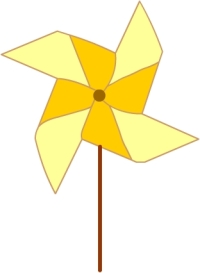 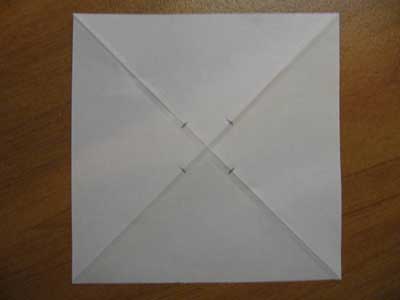 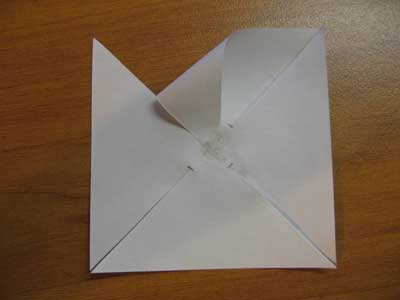 В.А у меня есть еще один прибор- флюгер. Вот мы сейчас пойдем на прогулку и испытаем вертушки и флюгер.